Строение молочных зубов	Молочные зубы имеют строение во многом похожее на строение постоянных зубов, однако ему присущи свои особенности, многие из которых объясняют быстрое развитие кариозного процесса.Эмаль молочных зубов хрупкая и тонкая. Её толщина в два раза тоньше, чем эмаль, покрывающая постоянные зубы. Для сравнения: толщина эмали молочных зубов составляет около одного миллиметра, а постоянных – до 3,5 миллиметров. Дентин, как и эмаль, также имеет сравнительно меньшую толщину, чем у зубов постоянного прикуса. 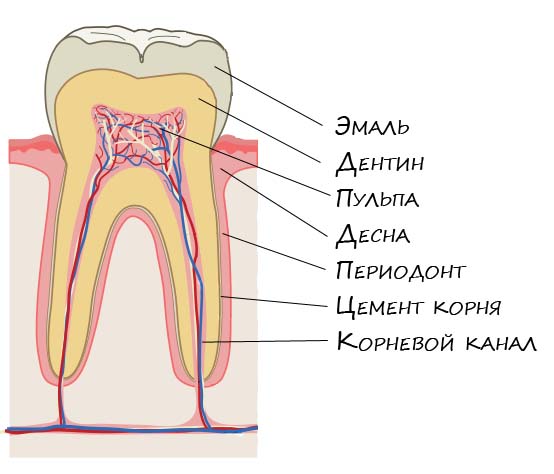 Помимо меньшей толщины твёрдых тканей зубов (эмаль и дентин), их особенностью является и низкая степень минерализации, в результате чего создаётся благоприятная среда для развития кариеса.Микроструктура эмали молочных зубов характеризуется большим количеством пространств между эмалевыми призмами, это в свою очередь облегчает микроорганизмам проникновение «внутрь» зуба.В структуре дентина выделяют дентинные трубочки. Эти канальцы пронизывают дентин от пульпы до эмалево-дентинной границы в коронке зуба, и до цементно-дентинной границы в корнях. В молочных зубах эти дентинные трубочки короткие и широкие, в то время как у постоянных зубов – тонкие и узкие. Такая особенность строения у временных зубов также способствует стремительному развитию кариеса и его быстрому переходу в пульпит и периодонтит. Кроме того, сама пульпарная камера временного зуба имеет значительно больший объём, что также обеспечивает условия для перехода кариеса в более серьёзные заболевания зубов.Для зубов временного прикуса немаловажной особенностью является отсутствие иммунных зон, которые у постоянных зубов имеются. В этих зонах зубы менее всего подвержены кариозному процессу, а так как в молочных зубах этих зон нет, следовательно, микробы атакуют зубы маленьких детей со всех сторон.Учитывая все особенности строения молочных зубов, следует тщательно следить за зубами ребёнка. Чистить зубы два раза в день, употреблять сладкое один раз в день после основного приёма пищи. Включать в рацион питания ребёнка яблоки, морковь, а также продукты богатые кальцием. И, конечно, посещать стоматолога не менее двух раз в год. Соблюдая эти простые правила, зубы ваших детей будут самыми здоровыми!